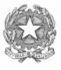     Codice fiscale 80018180135 SCUOLA CAPOFILA AMBITO 12Al dirigente scolastico dell’Istituto Caio Plinio SecondoSEDEOggetto: : Comparto Istruzione e Ricerca - Sezione Scuola. Azioni di sciopero per la giornata del 10 dicembre 2021. Adempimenti previsti dall’Accordo sulle norme di garanzia dei servizi pubblici essenziali del 2 dicembre 2020 (Gazzetta Ufficiale n.8 del 12 gennaio 2021) con particolare riferimento agli artt. 3 e 10.Dichiarazione ai sensi dell’art. 3, comma 4, dell’Accordo Aran  sulle nome di garanzia dei servizi pubblici essenziali e sulle procedure di raffreddamento e conciliazione in caso di sciopero firmato il 10 dicembre 2020._ l _ sottoscritt_ ________________________in servizio presso l’Istituto ______________________ in qualità di _________________________, in riferimento allo sciopero in oggetto, consapevole che la presente dichiarazione è irrevocabile e fa fede ai fini della trattenuta sulla busta paga, DICHIARA la propria intenzione di aderire allo sciopero(oppure)la propria intenzione di non aderire allo sciopero      (oppure)di non aver ancora maturato alcuna decisione sull’adesione o meno allo scioperoin fede,  DATA										Firma_____________                                                       ________________________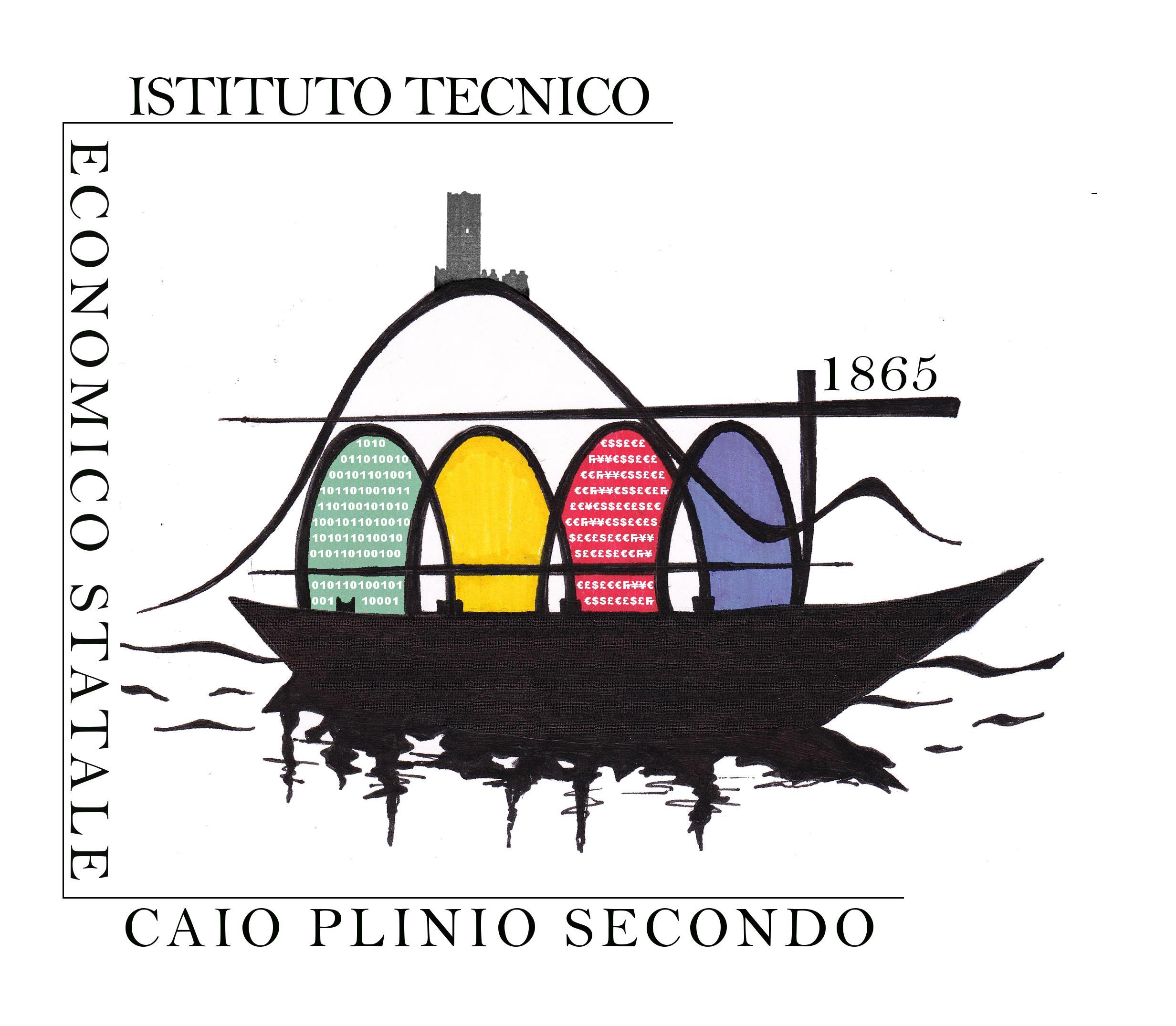 ISTITUTO TECNICO ECONOMICO STATALE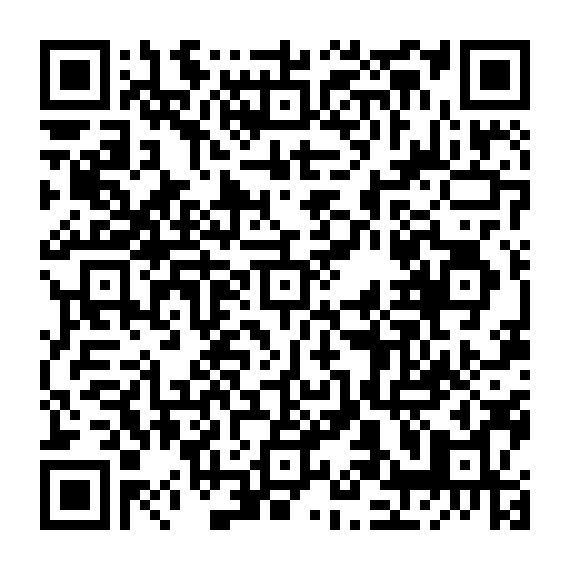 “CAIO PLINIO SECONDO”CORSI DIURNI E SERALIVia Italia Libera, 1 – 22100 COMO Tel. 031/3300711 - Fax 031/3300739Succursale Via Jacopo Rezia, 9   Tel. 031/266445 - Fax 031/269786Sito Internet: http://www.caioplinio.edu.it   E-Mail: cotd01000g@istruzione.it